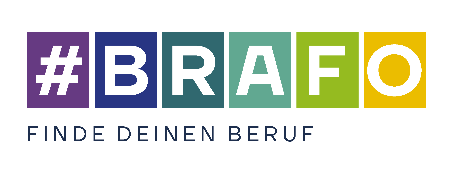 Form for the individual consultation on the
second structural element (workshop days)Full name of pupil:Full name of pupil:School name:Year group:Questions and topicsAnswers and commentsInvolvement/motivationWhat did you do during the workshop days? Which occupation/field of work did you find out more about? What did you enjoy during the workshop days and why?Which tasks and activities did you find easy?What did you think would be different? Which experiences surprised you?Exploration/skillsWhich activities did you complete in relation to the occupations?What opportunities did you have to draw on your own strengths? (E.g. professional, social or personal skills)KnowledgeWhich processes/departments in the occupation/field of work did you learn about?Which activities would you be interested in exploring further? (E.g. content, tools, other operational processes)Which school subjects would you need to try harder in to be able to do those activities?Networks/peersHave you talked about the BRAFO workshop days with your friends, parents or anyone else you know?What have your parents, friends or anyone else you know said about your experiences?Next stepsDo you know what the next steps are with BRAFO?What do you think your next steps could be? (E.g. conduct your own research, ask for career advice, apply for additional placements)Which field of work would you be interested in completing the upcoming internship in? What activities do you hope to complete as part of that internship?